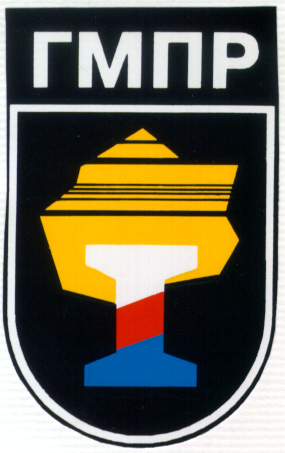 ПЕРВИЧНАЯ ПРОФСОЮЗНАЯ ОРГАНИЗАЦИЯ РАБОТНИКОВОАО «ЧЕЛЯБИНСКИЙ МЕТАЛЛУРГИЧЕСКИЙ КОМБИНАТ» Горно-металлургического профсоюза России_____________________________________________________________________ПРОТОКОЛзаседания профсоюзного  комитета  ОАО «ЧМК»  08.08.2013                                                                                                                    № 14Председательствующий: В.А. ПоносовСекретарь: Е.А. ЯковлеваИзбрано: 39 человекПрисутствовало: 23 человекаПриглашенные: Нугуманов  Р.Ф. – управляющий директор ОАО «ЧМК», Черкасов П.И. – директор по персоналу и социальным программам ОАО «ЧМК», Долдина Е.В. – начальник управления общественных отношений и информации ОАО «ЧМК», Назаров С.С. – специалист профкома ОАО «ЧМК». ПОВЕСТКА ДНЯ:О работе комбината в августе-сентябре 2013 года на период снижения загрузки производства.1. СЛУШАЛИ:Нугуманова Р.Ф. – управляющего директора ОАО «ЧМК» об экономической ситуации ОАО «ЧМК» и внешней экономики в металлургии, организационных мероприятиях и работе ОАО «ЧМК» на период снижения загрузки производства в августе-сентябре 2013 года.Поносов В.А. – председатель профкома ОАО «ЧМК» о предложении администрации ОАО «ЧМК» по реализации статей коллективного договора в августе-декабре 2013 года, письма администрации № 01- 230 от 01.08.2013, № 01-223 от 02.08.2013 и № 01-227 от 02.08.2013.ПОСТАНОВИЛИ: Проект Постановления «О работе комбината на период снижения загрузки» утвердить.ГОЛОСОВАЛИ:    «За» - 21         «Воздержались» – 1          Против – 1Председательствующий:								В.А. ПоносовСекретарь:										Е.А. Яковлева